МІНІСТЕРСТВО  ОСВІТИ  І  НАУКИ  УКРАЇНИН А К А ЗПро проведення всеукраїнського конкурсу«Учитель року - 2017»На виконання Указу Президента України від 29 червня 1995 року № 489  «Про всеукраїнський конкурс «Учитель року», відповідно до Положення про всеукраїнський конкурс «Учитель року», затвердженого постановою Кабінету Міністрів України від 11 серпня 1995 р. № 638, НАКАЗУЮ:Провести у 2016/2017 навчальному році всеукраїнський конкурс «Учитель року - 2017» (далі – Конкурс) у таких номінаціях: «Біологія», «Інформатика», «Музичне мистецтво», «Початкова освіта».Утворити центральний оргкомітет Конкурсу в складі згідно з додатком 1.Центральному оргкомітету Конкурсу до 01 вересня 2016 року підготувати пропозиції щодо складу фахових журі третього (заключного) туру Конкурсу в номінаціях, передбачених пунктом 1 цього наказу.Департаментам (управлінням) освіти і науки обласних, Київської міської державних адміністрацій до 06 березня 2017 року надіслати інформацію про підсумки проведення першого та другого турів Конкурсу за формою згідно з додатком 2 на адресу Інституту модернізації змісту освіти (вул. Митрополита Василя Липківського, буд. 36, каб. . Київ, 03035).Контроль за виконанням цього наказу покласти на заступника Міністра Хобзея П. К.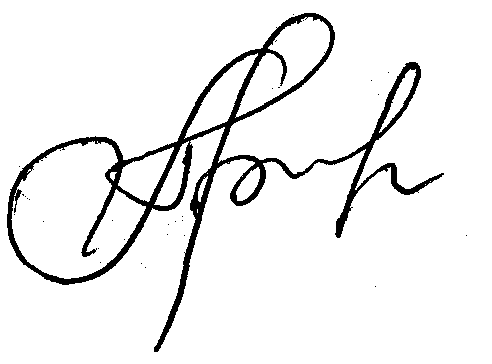 Міністр			          						         Л. М. ГриневичДодаток 1до наказу Міністерстваосвіти і науки України_14.06.2016_ № _668__СКЛАДцентрального оргкомітету всеукраїнського конкурсу «Учитель року - 2017»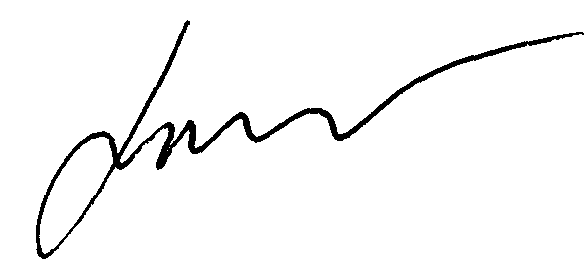 Директор департаменту загальної середньої та дошкільної освіти 					   Ю. Г. КононенкоВ. о. директора Інституту	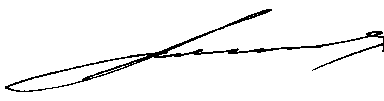 модернізації змісту освіти                                                            Ю. І. ЗавалевськийДодаток 2до наказу Міністерстваосвіти і науки України_14.06.2016___ № _668___Інформація про підсумки проведення першого та другого турів всеукраїнського конкурсу «Учитель року - 2017»Директор департаменту загальної середньої та дошкільної освіти 					   Ю. Г. КононенкоВ. о. директора Інституту	модернізації змісту освіти                                                            Ю. І. Завалевський_14._06.__  ____ 2016м. Київ№ _668_____ХобзейПавло Кузьмовичзаступник Міністра освіти і науки України, голова центрального оргкомітетуЗавалевський Юрій Івановичв. о. директора Державної наукової установи «Інститут модернізації змісту освіти», доктор педагогічних наук, заступник головиТопузов Олег Михайловичдиректор Інституту педагогіки Національної академії педагогічних наук України, академік, доктор педагогічних наук, професор, заступник голови (за згодою)Бєскова  Наталія Володимирівнаначальник відділу змісту освіти, мовної політики та освіти національних меншин департаменту загальної середньої та дошкільної освіти Міністерства освіти і науки УкраїниБобковаОлена Степанівназавідувач відділу координації методичної роботи Комунального вищого навчального закладу Київської обласної ради «Академія неперервної освіти»КалюжнаОлена Володимирівнаголовний редактор видавництва педагогічної преси та літератури «Шкільний світ» (за згодою)Короденко Максим Володимирович головний редактор газети «Освіта України» (за згодою)КудренкоБогдан Віталійовичголовний спеціаліст відділу змісту освіти, мовної політики та освіти національних меншин департаменту загальної середньої та дошкільної  освіти Міністерства освіти і науки УкраїниЛотоцькаАлевтина Вікторівнаголовний спеціаліст відділу змісту освіти, мовної політики та освіти національних меншин департаменту загальної середньої та дошкільної  освіти Міністерства освіти і науки УкраїниМарушенкоІрина Михайлівназаступник директора з навчально-виховної роботи спеціалізованої школи І-ІІІ ст. № . Києва з поглибленим вивченням предметів природничо-математичного циклуОпаренюкГалина Андріївназавідувач лабораторії біології та екології Комунального вищого навчального закладу «Вінницька академія неперервної освіти»Приходько Марина Іванівнавчитель музичного мистецтва комунального закладу «Луцький навчально-виховний комплекс № 9 Луцької міської ради», переможець всеукраїнського конкурсу «Учитель року – 2013»Рудюк Роман Григорович керівник освітніх програм компании «Майкрософт Україна»СкляроваГалина Миколаївнаголова комітету з питань загальної середньої освіти Громадської ради при Міністерстві освіти і науки України, директор Білоцерківського колегіуму Київської областіТихоноваТетяна Валентинівнадоцент кафедри природничо-математичної освіти та інформаційних технологій Миколаївського інституту післядипломної педагогічної освіти, докторант Національного авіаційного університету, кандидат педагогічних наукФіцайло Світлана Сергіївназаступник начальника відділу змісту освіти, мовної політики та освіти національних меншин департаменту загальної середньої та дошкільної  освіти Міністерства освіти і науки України№НомінаціяКількістьучасниківпершого туруКількістьучасниківдругого туруПрізвище, ім’я,                по батькові переможця другого туру, місце роботи, посада Мобільний телефон,е-mail переможця1Біологія2Інформатика3Музичне мистецтво4Початкова освітаУсьогоУсього